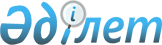 О порядке оплаты за обслуживание лифтов в жилых домах
					
			Утративший силу
			
			
		
					Решение Акима города Алматы от 12 ноября 1999 года № 1086. Зарегистрировано в Управлении юстиции города Алматы 25 ноября 1999 года за № 81. Утратило силу постановлением Акимата города Алматы от 28 марта 2012 года № 1/210      Сноска. Утратило силу постановлением Акимата города Алматы от 28.03.2012 № 1/210.      Согласно Закону Республики Казахстан "О жилищных отношениях" собственники помещений обязаны участвовать во всех расходах на содержание общего имущества и дома (подъезды, лестницы, лифты, крыши, чердаки, подвалы, вентиляционные, либо общедомовые инженерные системы и оборудование, земельный участок, включая элементы благоустройства и другое имущество общего пользования). Размеры расходов на содержание общего имущества устанавливаются соразмерно доле собственника помещения в общем имуществе, если иное не предусмотрено соглашением собственников. 

      В целях приведения в соответствие с действующим законодательством порядка оплаты за обслуживание лифтов в жилых домах, Аким города Алматы РЕШИЛ:



      1. Установить, что плата за обслуживание лифтов в жилых домах определяется соотношением полезной площади жилых помещений (кроме помещений 1-го и 2-го этажей) и размеров расходов на содержание лифтов. Ввести данный порядок взимания оплаты с 01.01.2000 года, если иное не предусмотрено соглашением собственников жилых помещений. 

      Сноска. Пункт 1 с изменениями, внесенными решением Акима города Алматы от 06.05.2000 № 443. 



      2. Комитету по регулированию естественных монополий и защите конкуренции г.Алматы (Жангаскин К.К.) привести в соответствие с п.1 настоящего решения тарифную ставку за обслуживание лифтов. 



      3. Признать утратившим силу постановление Главы Алматинской городской администрации № 39 от 02.03.95 г. "О порядке оплаты за эксплуатацию лифтов в жилых домах" и № 101 от 19.05.95 г. " О внесении изменений в постановление Главы городской администрации № 39 от 02.03.95г.". 



      4. Контроль за исполнением данного решения возложить на заместителя акима г.Алматы Дулкаирова М.Т.      Аким города Алматы        В.Храпунов
					© 2012. РГП на ПХВ «Институт законодательства и правовой информации Республики Казахстан» Министерства юстиции Республики Казахстан
				